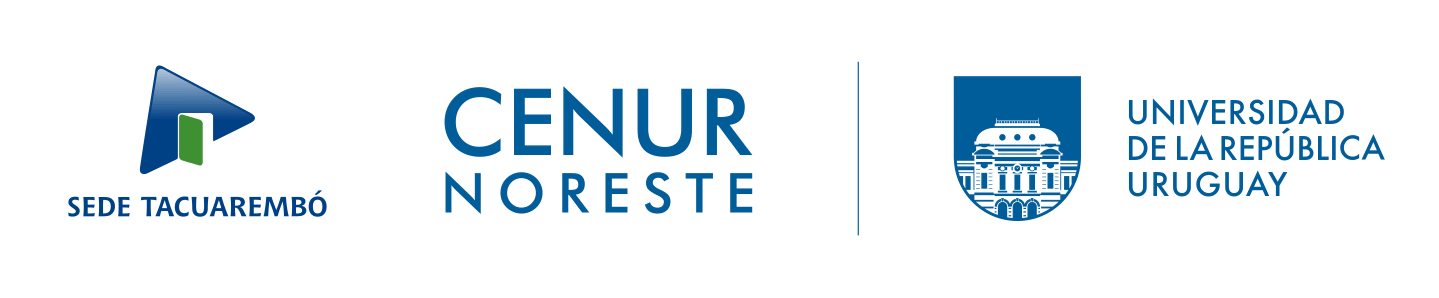 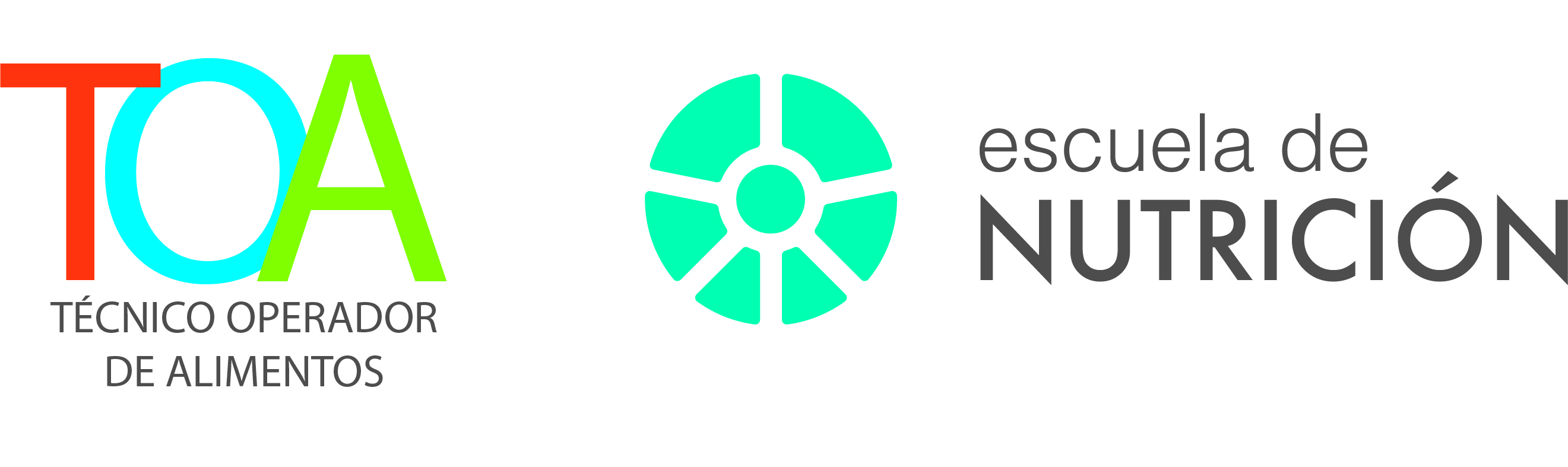 UNIVERSIDAD DE LA REPUBLICACENTRO UNIVERSITARIO DE TACUAREMBOTECNICO OPERADOR DE ALIMENTOSINFORME FINAL  TÍTULO porNOMBRE Y APELLIDOTutor: TacuarembóURUGUAY2022